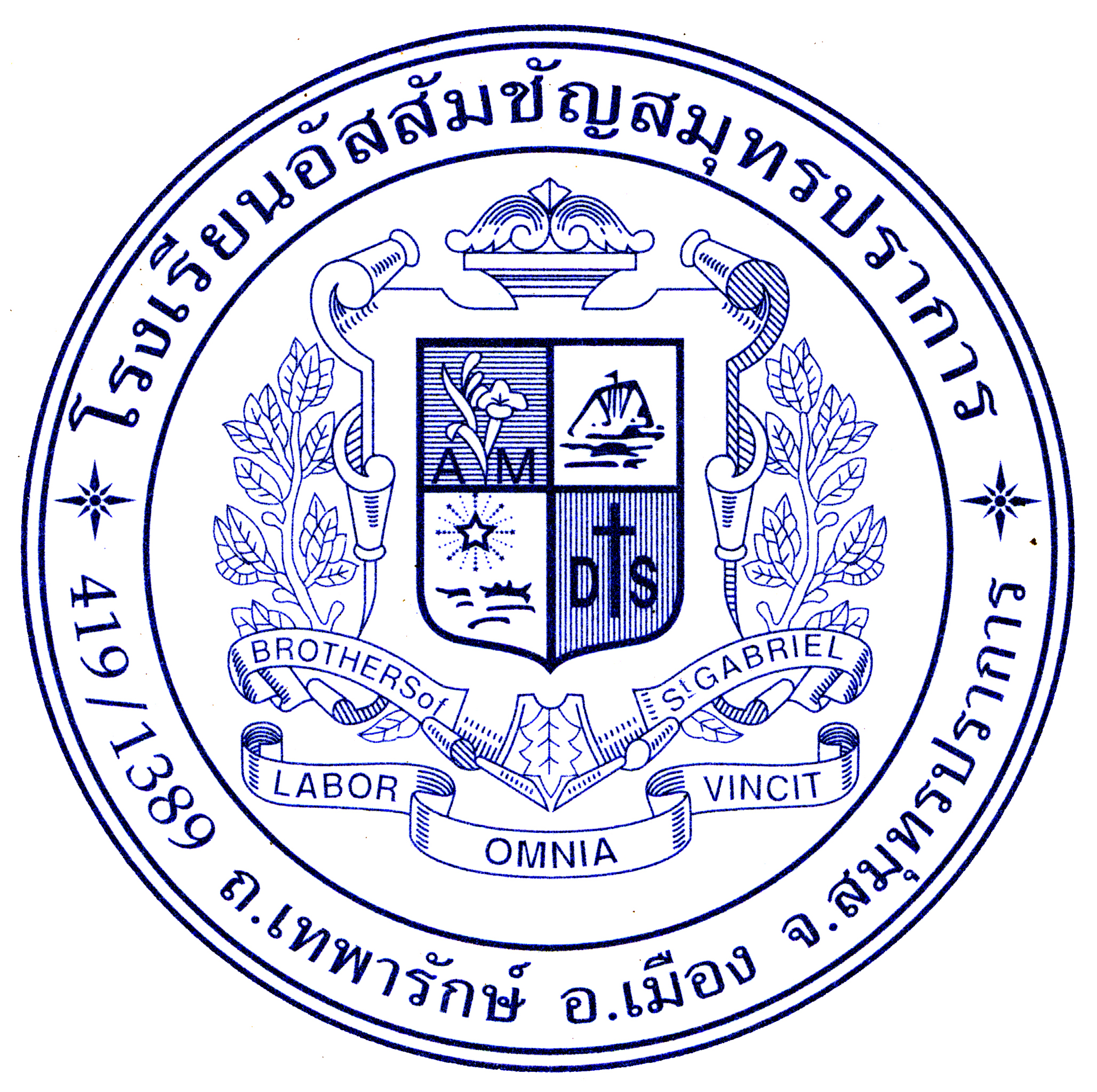 โรงเรียนอัสสัมชัญสมุทรปราการแบบบันทึกผลการนิเทศปีการศึกษา 2561กลุ่มสาระการเรียนรู้............................................................................................................. ครูผู้รับการนิเทศ................................................................................................................... เลขที่ ..................	ภาคเรียนที่ 1 :  แผนการเรียนรู้ที่ ........... หน่วยที่ ........... เรื่อง ............................................................................... ระดับชั้น ............./...........  คาบที่ ..........วันที่ ........../.........../.........ภาคเรียนที่ 2 :  แผนการเรียนรู้ที่ ........... หน่วยที่ ........... เรื่อง ............................................................................... ระดับชั้น ............./...........  คาบที่ ..........วันที่ ........../.........../.........******************************************************************************************************************************************************************คำสั่ง: ขอให้ท่านใส่เครื่องหมาย ลงใน  ตามความคิดเห็นที่เป็นจริง          คำอธิบายระดับคุณภาพ                  5 หมายถึง  มีความชัดเจน / สอดคล้อง / ครอบคลุม / เหมาะสมมากที่สุด                    4 หมายถึง  มีความชัดเจน / สอดคล้อง / ครอบคลุม / เหมาะสมมาก                  3 หมายถึง  มีความชัดเจน / สอดคล้อง / ครอบคลุม / เหมาะสมปานกลาง                  2 หมายถึง  มีความชัดเจน / สอดคล้อง / ครอบคลุม / เหมาะสมน้อย                  1 หมายถึง  มีความชัดเจน / สอดคล้อง / ครอบคลุม / เหมาะสมน้อยที่สุดเกณฑ์การแปลความหมาย         	คะแนน  		63-70   		ดีเยี่ยม (5)              	คะแนน   	53-62 		ดีมาก (4)         	คะแนน       	42-52       	ดี (3)          	คะแนน       	35-41      	พอใช้  (2)              	คะแนน     	น้อยกว่า 35    	ปรับปรุง (1)   ตารางบันทึกผลการนิเทศงานนิเทศและพัฒนาการเรียนการสอน ปีการศึกษา 2561สรุปผลมาตรฐานที่ 7 ครูปฏิบัติงานตามบทบาทหน้าที่อย่างมีประสิทธิภาพและเกิดประสิทธิผลกลุ่มสาระ ....................................................................................................................................................* หมายเหตุ รวมจำนวนระดับ 5-3 และคิดเป็นร้อยละ  ระดับคุณภาพ      90-100    ดีเยี่ยม                   75-89    ดีมาก                 60-74     ดี                 50-59     พอใช้                                ต่ำกว่า      50     ปรับปรุง   สรุปผลมาตรฐานที่ 7 ครูปฏิบัติงานตามบทบาทหน้าที่อย่างมีประสิทธิภาพและเกิดประสิทธิผลสรุปรายบุคคลกลุ่มสาระ ....................................................................................................................................................ระดับคุณภาพ      90-100    ดีเยี่ยม                    75-89     ดีมาก                   60-74      ดี                   50-59    พอใช้                            ต่ำกว่า    50     ปรับปรุง     รายการพฤติกรรมนิเทศภาคเรียนที่ 1นิเทศภาคเรียนที่ 1นิเทศภาคเรียนที่ 1นิเทศภาคเรียนที่ 1นิเทศภาคเรียนที่ 1นิเทศภาคเรียนที่ 2นิเทศภาคเรียนที่ 2นิเทศภาคเรียนที่ 2นิเทศภาคเรียนที่ 2นิเทศภาคเรียนที่ 2รายการพฤติกรรมว.ด.ป. ...................ว.ด.ป. ...................ว.ด.ป. ...................ว.ด.ป. ...................ว.ด.ป. ...................ว.ด.ป. ....................ว.ด.ป. ....................ว.ด.ป. ....................ว.ด.ป. ....................ว.ด.ป. ....................รายการพฤติกรรม54321543211. การจัดกิจกรรมการเรียนรู้สอดคล้องกับแผนการจัดการเรียนรู้    1.1 การกำหนดเป้าหมายผู้เรียน     1.2 การออกแบบการจัดการเรียนรู้     1.3 การใช้สื่อ / นวัตกรรม / เทคโนโลยีในการจัดการเรียนรู้     1.4 การวัดและประเมินผลอย่างหลากหลาย ครบทั้ง 3 ด้าน (K.P.A.)2. การดำเนินการสอน    2.1 มีการตั้งคำถามที่กระตุ้นผู้เรียนโดยใช้กระบวนการคิด (วิเคราะห์ สังเคราะห์ สร้างสรรค์)     2.2 ใช้วิธีสอนหรือเทคนิคการสอนอย่างหลากหลาย ส่งเสริมพัฒนาการทางสติปัญญา และความสามารถ / ตอบสนองความแตกต่างระหว่างบุคคล     2.3 การจัดกิจกรรมการเรียนรู้ที่เชื่อมโยงประสบการณ์ของผู้เรียนเข้ากับชีวิตจริงสอดแทรกคุณธรรมจริยธรรม / นำภูมิปัญญาไทยมาบูรณาการ / การอนุรักษ์พลังงานและสิ่งแวดล้อม     2.4 การเปิดโอกาสให้ผู้เรียนมีส่วนร่วม / ซักถามหรือแสดงความคิดเห็น    2.5 การสรุปบทเรียน สาระ เนื้อหาได้เหมาะสมตรงตามจุดประสงค์3. บุคลิกภาพและการจัดการชั้นเรียน    3.1 ความเชื่อมั่นในตนเอง(มีการเตรียมการสอนและมีบุคลิกลักษณะของความเป็นครู)     3.2 การใช้ภาษาสื่อสาร คำพูดเหมาะสม และสร้างบรรยากาศการเรียนรู้    3.3 การควบคุมชั้นเรียนและดูแลเอาใจใส่ผู้เรียนอย่างทั่วถึง4. การบันทึกหลังการสอน    4.1 บันทึกหลังการสอนสะท้อนเป้าหมายคุณภาพผู้เรียนทั้งด้านความรู้ ทักษะกระบวนการ สมรรถนะ และคุณลักษณะอันพึงประสงค์     4.2 ระบุปัญหา และแนวทางการพัฒนาผู้เรียนได้อย่างชัดเจน                                                                            รวมความถี่                                                                            คะแนนที่ได้คะแนนรวมระดับคุณภาพบันทึกผลการนิเทศภาคเรียนที่ 1บันทึกผลการนิเทศภาคเรียนที่ 2จุดเด่น ........................................................................................................................................................................................................................................................................................................................................................................................................................................................................................................................................................................................................................................................................................................................................................................................................................................................................................................................................................................................................................................................................จุดที่ควรพัฒนา / ข้อเสนอแนะ .......................................................................................................................................................................................................................................................................................................................................................................................................................................................................................................................................................................................................................................................................................................................................................................................................................................................................................................................................................................................................................................................................นัดหมายครั้งต่อไป      ไม่นัดหมาย  นัดหมาย   วันที่ .......................................................................................    (ลงชื่อ) .................................................................................................  (ครูผู้รับการนิเทศ)  (ลงชื่อ) .................................................................................................  (ผู้นิเทศ)ตำแหน่งผู้นิเทศ  	  งานนิเทศและพัฒนาการเรียนการสอน    	  หัวหน้า / ผู้ช่วยกลุ่มสาระ                 	  เพื่อนช่วยเพื่อน	  ฝ่ายวิชาการ 	  อื่นๆ ..............................................................................จุดเด่น ........................................................................................................................................................................................................................................................................................................................................................ ...............................................................................................................................................................................................................................................................................................................................................................................................................................................................................................................................................................................................................................................................................................................จุดที่ควรพัฒนา / ข้อเสนอแนะ .......................................................................................................................................................................................................................................................................................................................................................................................................................................................................................................................................................................................................................................................................................................................................................................................................................................................................................................................................................................................................................................................................นัดหมายครั้งต่อไป      ไม่นัดหมาย  นัดหมาย   วันที่ .......................................................................................    (ลงชื่อ) .................................................................................................  (ครูผู้รับการนิเทศ)  (ลงชื่อ) .................................................................................................  (ผู้นิเทศ)                ตำแหน่งผู้นิเทศ  	  งานนิเทศและพัฒนาการเรียนการสอน    	  หัวหน้า / ผู้ช่วยกลุ่มสาระ                 	  เพื่อนช่วยเพื่อน	  ฝ่ายวิชาการ 	  อื่นๆ ..............................................................................ตัวบ่งชี้ตัวบ่งชี้ตัวบ่งชี้จำนวนครูจำนวนครูจำนวนครูจำนวนครูจำนวนครูจำนวนครูจำนวนครู*คิดเป็นร้อยละระดับคุณภาพตัวบ่งชี้ตัวบ่งชี้ตัวบ่งชี้เต็ม543215-3*คิดเป็นร้อยละระดับคุณภาพ7.1 ครูมีการกำหนดเป้าหมายคุณภาพผู้เรียนทั้งด้านความรู้ ทักษะกระบวนการ สมรรถนะ ลัคุณลักษณะที่พึงประสงค์(1 คะนน)7.1 ครูมีการกำหนดเป้าหมายคุณภาพผู้เรียนทั้งด้านความรู้ ทักษะกระบวนการ สมรรถนะ ลัคุณลักษณะที่พึงประสงค์(1 คะนน)7.1 ครูมีการกำหนดเป้าหมายคุณภาพผู้เรียนทั้งด้านความรู้ ทักษะกระบวนการ สมรรถนะ ลัคุณลักษณะที่พึงประสงค์(1 คะนน)7.2 ครูมีการวิเคราะห์ผู้เรียนเป็นรายบุคคลและใช้ข้อมูลในการวางแผนการจัดการเรียนรู้เพื่อพัฒนาศักยภาพของผู้เรียน (1 คะแนน)7.2 ครูมีการวิเคราะห์ผู้เรียนเป็นรายบุคคลและใช้ข้อมูลในการวางแผนการจัดการเรียนรู้เพื่อพัฒนาศักยภาพของผู้เรียน (1 คะแนน)7.2 ครูมีการวิเคราะห์ผู้เรียนเป็นรายบุคคลและใช้ข้อมูลในการวางแผนการจัดการเรียนรู้เพื่อพัฒนาศักยภาพของผู้เรียน (1 คะแนน)7.3 ครูออกแบบและจัดการเรียนรู้ที่ตอบสนองความแตกต่างระหว่างบุคคลและพัฒนาการทางสติปัญญา (2 คะแนน)7.3 ครูออกแบบและจัดการเรียนรู้ที่ตอบสนองความแตกต่างระหว่างบุคคลและพัฒนาการทางสติปัญญา (2 คะแนน)7.3.17.3 ครูออกแบบและจัดการเรียนรู้ที่ตอบสนองความแตกต่างระหว่างบุคคลและพัฒนาการทางสติปัญญา (2 คะแนน)7.3 ครูออกแบบและจัดการเรียนรู้ที่ตอบสนองความแตกต่างระหว่างบุคคลและพัฒนาการทางสติปัญญา (2 คะแนน)7.3.2(1)7.3 ครูออกแบบและจัดการเรียนรู้ที่ตอบสนองความแตกต่างระหว่างบุคคลและพัฒนาการทางสติปัญญา (2 คะแนน)7.3 ครูออกแบบและจัดการเรียนรู้ที่ตอบสนองความแตกต่างระหว่างบุคคลและพัฒนาการทางสติปัญญา (2 คะแนน)7.3.2(2)7.4 ครูใช้สื่อและเทคโนโลยีที่เหมาะสมผนวกกับการนำบริบทและภูมิปัญญาของท้องถิ่นมาบูรณาการในการจัดการเรียนรู้ (1 คะแนน)7.4 ครูใช้สื่อและเทคโนโลยีที่เหมาะสมผนวกกับการนำบริบทและภูมิปัญญาของท้องถิ่นมาบูรณาการในการจัดการเรียนรู้ (1 คะแนน)7.4.1(1)7.4 ครูใช้สื่อและเทคโนโลยีที่เหมาะสมผนวกกับการนำบริบทและภูมิปัญญาของท้องถิ่นมาบูรณาการในการจัดการเรียนรู้ (1 คะแนน)7.4 ครูใช้สื่อและเทคโนโลยีที่เหมาะสมผนวกกับการนำบริบทและภูมิปัญญาของท้องถิ่นมาบูรณาการในการจัดการเรียนรู้ (1 คะแนน)7.4.1(2)7.4 ครูใช้สื่อและเทคโนโลยีที่เหมาะสมผนวกกับการนำบริบทและภูมิปัญญาของท้องถิ่นมาบูรณาการในการจัดการเรียนรู้ (1 คะแนน)7.4 ครูใช้สื่อและเทคโนโลยีที่เหมาะสมผนวกกับการนำบริบทและภูมิปัญญาของท้องถิ่นมาบูรณาการในการจัดการเรียนรู้ (1 คะแนน)7.5 ครูมีการวัดและประเมินผลที่มุ่งเน้นการพัฒนาการเรียนรู้ของผู้เรียน ด้วยวิธีการที่หลากหลาย (1 คะแนน)7.5 ครูมีการวัดและประเมินผลที่มุ่งเน้นการพัฒนาการเรียนรู้ของผู้เรียน ด้วยวิธีการที่หลากหลาย (1 คะแนน)7.5 ครูมีการวัดและประเมินผลที่มุ่งเน้นการพัฒนาการเรียนรู้ของผู้เรียน ด้วยวิธีการที่หลากหลาย (1 คะแนน)7.6 ครูให้คำแนะนำ คำปรึกษา และแก้ไขปัญหาให้แก่ผู้เรียนทั้งด้านการเรียนและคุณภาพชีวิตด้วยความเสมอภาค (1 คะแนน) 7.6 ครูให้คำแนะนำ คำปรึกษา และแก้ไขปัญหาให้แก่ผู้เรียนทั้งด้านการเรียนและคุณภาพชีวิตด้วยความเสมอภาค (1 คะแนน) 7.6 ครูให้คำแนะนำ คำปรึกษา และแก้ไขปัญหาให้แก่ผู้เรียนทั้งด้านการเรียนและคุณภาพชีวิตด้วยความเสมอภาค (1 คะแนน) 7.7 ครูมีการศึกษา วิจัยและพัฒนาการจัดการเรียนรู้ในวิชาที่ตนรับผิดชอบ และใช้ผลในการปรับการสอน (1 คะแนน)7.7.17.7.17.7 ครูมีการศึกษา วิจัยและพัฒนาการจัดการเรียนรู้ในวิชาที่ตนรับผิดชอบ และใช้ผลในการปรับการสอน (1 คะแนน)7.7.1(1)7.7.1(1)7.7 ครูมีการศึกษา วิจัยและพัฒนาการจัดการเรียนรู้ในวิชาที่ตนรับผิดชอบ และใช้ผลในการปรับการสอน (1 คะแนน)7.7.1(2)7.7.1(2)เฉลี่ย/ผลการประเมินลำดับชื่อ-นามสกุลตัวบ่งชี้ตัวบ่งชี้ตัวบ่งชี้ตัวบ่งชี้ตัวบ่งชี้ตัวบ่งชี้ตัวบ่งชี้เฉลี่ยร้อยละ(*20)ระดับคุณภาพลำดับชื่อ-นามสกุล7.17.27.3.17.4.1(1)7.57.67.7.1เฉลี่ยร้อยละ(*20)ระดับคุณภาพ1.2.3.4.5.6.7.8.9.10.11.12.13.14.15.16.17.18.19.20.ผลเฉลี่ยผลเฉลี่ย